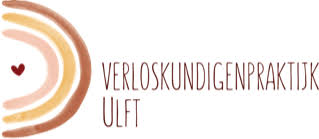 Lieve Cliënt en partner,Helaas nemen de covid-besmettingen weer toe. Om de verspreiding van het virus via onze praktijk te beperken en ervoor te zorgen dat we allemaal gezond blijven willen wij jullie het volgende verzoeken:Zwangerschap:• Bij verkoudheid, hoesten, benauwdheid of koorts graag eerst bellen naar de praktijk of de afspraak wel door kan gaan of dat deze op een later tijdstip gepland kan worden. En laat je zsm testen door de GGD.  • Indien er binnen het gezin mensen deze klachten hebben en evt. wachten op een testuitslag dan ook graag even met ons overleggen of de afspraak verzet dient te worden.• Kom zoveel mogelijk alleen naar de controleafspraak indien mogelijk! De echo afspraken mogen sowieso met je partner erbij en we begrijpen dat je in sommige andere gevallen ook graag je partner wil meenemen. De andere controles dus graag alleen. Tenzij een tolk nodig is of bij een spoedconsult.• Bij binnenkomst op de praktijk graag even je handen ontsmetten bij de desinfectiezuil.Onze beroepsvereniging (voor verloskundigen) is gisteren met een advies gekomen mbt het dragen van mondmaskers;• Wij zullen vanaf nu een medisch mondmasker dragen en het advies is dat de zwangere en haar partner een eigen niet medisch mondmasker dragen bij bezoek aan de praktijk.• Tot nu toe kunnen we alle controles in de zwangerschap door laten gaan, maar het kan zijn dat hier in de komende weken verandering in gaat komen.De bevalling:• Alleen de partner mag aanwezig zijn bij de bevalling, naast de verloskundige en de kraamverzorgende. Dit geldt voor zowel een bevalling thuis als een bevalling in het ziekenhuis. Tijdens de bevalling dragen wij een mondmasker. De barende en haar partner hoeven dit niet.De kraamweek:• We komen 2 a 3 keer op huisbezoek. Hierbij houden we 1,5 meter afstand van elkaar en zullen we een mondmasker dragen. Daarnaast zullen we telefonisch contact met elkaar houden. Indien (medisch) noodzakelijk doen we een extra huisbezoek.• Als er tijdens het huisbezoek kraamvisite aanwezig is, zullen we vragen om even naar een andere ruimte te gaan. Dit om voor ons de verschillende contacten zoveel mogelijk te beperken.• Bij vragen en/of klachten kun je altijd contact met ons opnemen!Slingeland Ziekenhuis:Consult gynaecoloog:Bij ingeplande afspraken; ga zoveel mogelijk alleen! Bij spoedconsulten mag de partner mee.Doe vooraf de ‘Digitale Coronacheck’ en kijk voor actuele informatie op www.slingeland.nl/ccOok in het Slingeland Ziekenhuis is het nu verplicht om een mondkapje te dragen. Dat geldt voor iedereen vanaf 13 jaar die het ziekenhuis wil betreden.Samen sterk!Neem gerust contact met ons op bij vragen, klachten en/of ongerustheid.Volg ons via Facebook voor nieuwsberichten en updates.Liefs, namens het hele team van Verloskundigenpraktijk Ulft.